VÝKAZ ZISKU A ZTRÁTYVÝKAZ ZISKU A ZTRÁTYVÝKAZ ZISKU A ZTRÁTYVÝKAZ ZISKU A ZTRÁTYVÝKAZ ZISKU A ZTRÁTYVÝKAZ ZISKU A ZTRÁTYVÝKAZ ZISKU A ZTRÁTYVÝKAZ ZISKU A ZTRÁTYVÝKAZ ZISKU A ZTRÁTYVÝKAZ ZISKU A ZTRÁTYVÝKAZ ZISKU A ZTRÁTYVÝKAZ ZISKU A ZTRÁTYVÝKAZ ZISKU A ZTRÁTYVÝKAZ ZISKU A ZTRÁTYVÝKAZ ZISKU A ZTRÁTYVÝKAZ ZISKU A ZTRÁTYVÝKAZ ZISKU A ZTRÁTYVÝKAZ ZISKU A ZTRÁTYVÝKAZ ZISKU A ZTRÁTYVÝKAZ ZISKU A ZTRÁTYVÝKAZ ZISKU A ZTRÁTYVÝKAZ ZISKU A ZTRÁTYVÝKAZ ZISKU A ZTRÁTYVÝKAZ ZISKU A ZTRÁTY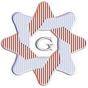 územní samosprávné celky, svazky obcí, regionální rady regionu soudržnostiúzemní samosprávné celky, svazky obcí, regionální rady regionu soudržnostiúzemní samosprávné celky, svazky obcí, regionální rady regionu soudržnostiúzemní samosprávné celky, svazky obcí, regionální rady regionu soudržnostiúzemní samosprávné celky, svazky obcí, regionální rady regionu soudržnostiúzemní samosprávné celky, svazky obcí, regionální rady regionu soudržnostiúzemní samosprávné celky, svazky obcí, regionální rady regionu soudržnostiúzemní samosprávné celky, svazky obcí, regionální rady regionu soudržnostiúzemní samosprávné celky, svazky obcí, regionální rady regionu soudržnostiúzemní samosprávné celky, svazky obcí, regionální rady regionu soudržnostiúzemní samosprávné celky, svazky obcí, regionální rady regionu soudržnostiúzemní samosprávné celky, svazky obcí, regionální rady regionu soudržnostiúzemní samosprávné celky, svazky obcí, regionální rady regionu soudržnostiúzemní samosprávné celky, svazky obcí, regionální rady regionu soudržnostiúzemní samosprávné celky, svazky obcí, regionální rady regionu soudržnostiúzemní samosprávné celky, svazky obcí, regionální rady regionu soudržnostiúzemní samosprávné celky, svazky obcí, regionální rady regionu soudržnostiúzemní samosprávné celky, svazky obcí, regionální rady regionu soudržnostiúzemní samosprávné celky, svazky obcí, regionální rady regionu soudržnostiúzemní samosprávné celky, svazky obcí, regionální rady regionu soudržnostiúzemní samosprávné celky, svazky obcí, regionální rady regionu soudržnostiúzemní samosprávné celky, svazky obcí, regionální rady regionu soudržnostiúzemní samosprávné celky, svazky obcí, regionální rady regionu soudržnostiúzemní samosprávné celky, svazky obcí, regionální rady regionu soudržnosti(v Kč, s přesností na dvě desetinná místa)(v Kč, s přesností na dvě desetinná místa)(v Kč, s přesností na dvě desetinná místa)(v Kč, s přesností na dvě desetinná místa)(v Kč, s přesností na dvě desetinná místa)(v Kč, s přesností na dvě desetinná místa)(v Kč, s přesností na dvě desetinná místa)(v Kč, s přesností na dvě desetinná místa)(v Kč, s přesností na dvě desetinná místa)(v Kč, s přesností na dvě desetinná místa)(v Kč, s přesností na dvě desetinná místa)(v Kč, s přesností na dvě desetinná místa)(v Kč, s přesností na dvě desetinná místa)(v Kč, s přesností na dvě desetinná místa)(v Kč, s přesností na dvě desetinná místa)(v Kč, s přesností na dvě desetinná místa)(v Kč, s přesností na dvě desetinná místa)(v Kč, s přesností na dvě desetinná místa)(v Kč, s přesností na dvě desetinná místa)(v Kč, s přesností na dvě desetinná místa)(v Kč, s přesností na dvě desetinná místa)(v Kč, s přesností na dvě desetinná místa)(v Kč, s přesností na dvě desetinná místa)(v Kč, s přesností na dvě desetinná místa)Období:Období:12 / 201912 / 201912 / 201912 / 201912 / 201912 / 201912 / 201912 / 201912 / 201912 / 201912 / 201912 / 201912 / 201912 / 201912 / 201912 / 201912 / 201912 / 201912 / 201912 / 201912 / 201912 / 2019IČO:IČO:71169431711694317116943171169431711694317116943171169431711694317116943171169431711694317116943171169431711694317116943171169431711694317116943171169431711694317116943171169431Název:Název:Svazek obcí Horní Labe Svazek obcí Horní Labe Svazek obcí Horní Labe Svazek obcí Horní Labe Svazek obcí Horní Labe Svazek obcí Horní Labe Svazek obcí Horní Labe Svazek obcí Horní Labe Svazek obcí Horní Labe Svazek obcí Horní Labe Svazek obcí Horní Labe Svazek obcí Horní Labe Svazek obcí Horní Labe Svazek obcí Horní Labe Svazek obcí Horní Labe Svazek obcí Horní Labe Svazek obcí Horní Labe Svazek obcí Horní Labe Svazek obcí Horní Labe Svazek obcí Horní Labe Svazek obcí Horní Labe Svazek obcí Horní Labe Sestavená k rozvahovému dni 31. prosinci 2019Sestavená k rozvahovému dni 31. prosinci 2019Sestavená k rozvahovému dni 31. prosinci 2019Sestavená k rozvahovému dni 31. prosinci 2019Sestavená k rozvahovému dni 31. prosinci 2019Sestavená k rozvahovému dni 31. prosinci 2019Sestavená k rozvahovému dni 31. prosinci 2019Sestavená k rozvahovému dni 31. prosinci 2019Sestavená k rozvahovému dni 31. prosinci 2019Sestavená k rozvahovému dni 31. prosinci 2019Sestavená k rozvahovému dni 31. prosinci 2019Sestavená k rozvahovému dni 31. prosinci 2019Sestavená k rozvahovému dni 31. prosinci 2019Sestavená k rozvahovému dni 31. prosinci 2019Sestavená k rozvahovému dni 31. prosinci 2019Sestavená k rozvahovému dni 31. prosinci 2019Sestavená k rozvahovému dni 31. prosinci 2019Sestavená k rozvahovému dni 31. prosinci 2019Sestavená k rozvahovému dni 31. prosinci 2019Sestavená k rozvahovému dni 31. prosinci 2019Sestavená k rozvahovému dni 31. prosinci 2019Sestavená k rozvahovému dni 31. prosinci 2019Sestavená k rozvahovému dni 31. prosinci 2019Sestavená k rozvahovému dni 31. prosinci 2019Sestavená k rozvahovému dni 31. prosinci 2019Sestavená k rozvahovému dni 31. prosinci 2019Sestavená k rozvahovému dni 31. prosinci 2019Sestavená k rozvahovému dni 31. prosinci 2019Sestavená k rozvahovému dni 31. prosinci 2019Sestavená k rozvahovému dni 31. prosinci 2019Sestavená k rozvahovému dni 31. prosinci 2019Sestavená k rozvahovému dni 31. prosinci 2019Sestavená k rozvahovému dni 31. prosinci 2019Sestavená k rozvahovému dni 31. prosinci 2019Sídlo účetní jednotkySídlo účetní jednotkySídlo účetní jednotkySídlo účetní jednotkySídlo účetní jednotkySídlo účetní jednotkySídlo účetní jednotkySídlo účetní jednotkySídlo účetní jednotkySídlo účetní jednotkySídlo účetní jednotkySídlo účetní jednotkySídlo účetní jednotkySídlo účetní jednotkySídlo účetní jednotkySídlo účetní jednotkySídlo účetní jednotkySídlo účetní jednotkySídlo účetní jednotkySídlo účetní jednotkySídlo účetní jednotkyMísto podnikáníMísto podnikáníMísto podnikáníMísto podnikáníMísto podnikáníMísto podnikáníMísto podnikáníMísto podnikáníMísto podnikáníMísto podnikáníMísto podnikáníMísto podnikáníMísto podnikáníulice, č.p.ulice, č.p.ulice, č.p.Náměstí 69Náměstí 69Náměstí 69Náměstí 69Náměstí 69Náměstí 69Náměstí 69Náměstí 69Náměstí 69Náměstí 69Náměstí 69Náměstí 69Náměstí 69ulice, č.p.ulice, č.p.ulice, č.p.Náměstí 69Náměstí 69Náměstí 69Náměstí 69Náměstí 69Náměstí 69Náměstí 69obecobecobecHostinnéHostinnéHostinnéHostinnéHostinnéHostinnéHostinnéHostinnéHostinnéHostinnéHostinnéHostinnéHostinnéobecobecobecHostinnéHostinnéHostinnéHostinnéHostinnéHostinnéHostinnéPSČ, poštaPSČ, poštaPSČ, pošta543 71543 71543 71543 71543 71543 71543 71543 71543 71543 71543 71543 71543 71PSČ, poštaPSČ, poštaPSČ, pošta543 71543 71543 71543 71543 71543 71543 71Údaje o organizaciÚdaje o organizaciÚdaje o organizaciÚdaje o organizaciÚdaje o organizaciÚdaje o organizaciÚdaje o organizaciÚdaje o organizaciÚdaje o organizaciÚdaje o organizaciÚdaje o organizaciÚdaje o organizaciÚdaje o organizaciÚdaje o organizaciÚdaje o organizaciÚdaje o organizaciÚdaje o organizaciÚdaje o organizaciÚdaje o organizaciÚdaje o organizaciÚdaje o organizaciPředmět podnikáníPředmět podnikáníPředmět podnikáníPředmět podnikáníPředmět podnikáníPředmět podnikáníPředmět podnikáníPředmět podnikáníPředmět podnikáníPředmět podnikáníPředmět podnikáníPředmět podnikáníPředmět podnikáníidentifikační čísloidentifikační čísloidentifikační číslo71169431711694317116943171169431711694317116943171169431711694317116943171169431711694317116943171169431hlavní činnosthlavní činnosthlavní činnostSamosprávaSamosprávaSamosprávaSamosprávaSamosprávaSamosprávaSamosprávaprávní formaprávní formaprávní formaÚzemní samosprávný celekÚzemní samosprávný celekÚzemní samosprávný celekÚzemní samosprávný celekÚzemní samosprávný celekÚzemní samosprávný celekÚzemní samosprávný celekÚzemní samosprávný celekÚzemní samosprávný celekÚzemní samosprávný celekÚzemní samosprávný celekÚzemní samosprávný celekÚzemní samosprávný celekvedlejší činnostvedlejší činnostvedlejší činnostzřizovatelzřizovatelzřizovatelMinisterstvo vnitraMinisterstvo vnitraMinisterstvo vnitraMinisterstvo vnitraMinisterstvo vnitraMinisterstvo vnitraMinisterstvo vnitraMinisterstvo vnitraMinisterstvo vnitraMinisterstvo vnitraMinisterstvo vnitraMinisterstvo vnitraMinisterstvo vnitraCZ-NACECZ-NACECZ-NACEKontaktní údajeKontaktní údajeKontaktní údajeKontaktní údajeKontaktní údajeKontaktní údajeKontaktní údajeKontaktní údajeKontaktní údajeKontaktní údajeKontaktní údajeKontaktní údajeKontaktní údajeKontaktní údajeKontaktní údajeKontaktní údajeKontaktní údajeKontaktní údajeKontaktní údajeKontaktní údajeKontaktní údajeRazítko účetní jednotkyRazítko účetní jednotkyRazítko účetní jednotkyRazítko účetní jednotkyRazítko účetní jednotkyRazítko účetní jednotkyRazítko účetní jednotkyRazítko účetní jednotkyRazítko účetní jednotkyRazítko účetní jednotkyRazítko účetní jednotkyRazítko účetní jednotkyRazítko účetní jednotkytelefontelefontelefon499404740499404740499404740499404740499404740499404740499404740499404740499404740499404740499404740499404740499404740499404740499404740499404740faxfaxfaxe-maile-maile-mailfinancni.ucetni@muhostinne.czfinancni.ucetni@muhostinne.czfinancni.ucetni@muhostinne.czfinancni.ucetni@muhostinne.czfinancni.ucetni@muhostinne.czfinancni.ucetni@muhostinne.czfinancni.ucetni@muhostinne.czfinancni.ucetni@muhostinne.czfinancni.ucetni@muhostinne.czfinancni.ucetni@muhostinne.czfinancni.ucetni@muhostinne.czfinancni.ucetni@muhostinne.czfinancni.ucetni@muhostinne.czfinancni.ucetni@muhostinne.czfinancni.ucetni@muhostinne.czfinancni.ucetni@muhostinne.czWWW stránkyWWW stránkyWWW stránkyOsoba odpovědná za účetnictvíOsoba odpovědná za účetnictvíOsoba odpovědná za účetnictvíOsoba odpovědná za účetnictvíOsoba odpovědná za účetnictvíOsoba odpovědná za účetnictvíOsoba odpovědná za účetnictvíOsoba odpovědná za účetnictvíOsoba odpovědná za účetnictvíOsoba odpovědná za účetnictvíOsoba odpovědná za účetnictvíOsoba odpovědná za účetnictvíOsoba odpovědná za účetnictvíOsoba odpovědná za účetnictvíOsoba odpovědná za účetnictvíOsoba odpovědná za účetnictvíOsoba odpovědná za účetnictvíOsoba odpovědná za účetnictvíOsoba odpovědná za účetnictvíOsoba odpovědná za účetnictvíOsoba odpovědná za účetnictvíStatutární zástupceStatutární zástupceStatutární zástupceStatutární zástupceStatutární zástupceStatutární zástupceStatutární zástupceStatutární zástupceStatutární zástupceStatutární zástupceStatutární zástupceStatutární zástupceStatutární zástupceEva NedomlelováEva NedomlelováEva NedomlelováEva NedomlelováEva NedomlelováEva NedomlelováEva NedomlelováEva NedomlelováEva NedomlelováEva NedomlelováEva NedomlelováEva NedomlelováEva NedomlelováEva NedomlelováEva NedomlelováEva NedomlelováIng. Dagmar SahánkováIng. Dagmar SahánkováIng. Dagmar SahánkováIng. Dagmar SahánkováIng. Dagmar SahánkováIng. Dagmar SahánkováIng. Dagmar SahánkováIng. Dagmar SahánkováIng. Dagmar SahánkováIng. Dagmar SahánkováPodpisový záznam osoby odpovědné za správnost údajůPodpisový záznam osoby odpovědné za správnost údajůPodpisový záznam osoby odpovědné za správnost údajůPodpisový záznam osoby odpovědné za správnost údajůPodpisový záznam osoby odpovědné za správnost údajůPodpisový záznam osoby odpovědné za správnost údajůPodpisový záznam osoby odpovědné za správnost údajůPodpisový záznam statutárního orgánuPodpisový záznam statutárního orgánuPodpisový záznam statutárního orgánuPodpisový záznam statutárního orgánuPodpisový záznam statutárního orgánuPodpisový záznam statutárního orgánuPodpisový záznam statutárního orgánuPodpisový záznam statutárního orgánuOkamžik sestavení (datum, čas): 19.05.2020, 9h 7m55sOkamžik sestavení (datum, čas): 19.05.2020, 9h 7m55sOkamžik sestavení (datum, čas): 19.05.2020, 9h 7m55sOkamžik sestavení (datum, čas): 19.05.2020, 9h 7m55sOkamžik sestavení (datum, čas): 19.05.2020, 9h 7m55sOkamžik sestavení (datum, čas): 19.05.2020, 9h 7m55sOkamžik sestavení (datum, čas): 19.05.2020, 9h 7m55sOkamžik sestavení (datum, čas): 19.05.2020, 9h 7m55sOkamžik sestavení (datum, čas): 19.05.2020, 9h 7m55sOkamžik sestavení (datum, čas): 19.05.2020, 9h 7m55sOkamžik sestavení (datum, čas): 19.05.2020, 9h 7m55sOkamžik sestavení (datum, čas): 19.05.2020, 9h 7m55sOkamžik sestavení (datum, čas): 19.05.2020, 9h 7m55sOkamžik sestavení (datum, čas): 19.05.2020, 9h 7m55sOkamžik sestavení (datum, čas): 19.05.2020, 9h 7m55sOkamžik sestavení (datum, čas): 19.05.2020, 9h 7m55sOkamžik sestavení (datum, čas): 19.05.2020, 9h 7m55sOkamžik sestavení (datum, čas): 19.05.2020, 9h 7m55sOkamžik sestavení (datum, čas): 19.05.2020, 9h 7m55sOkamžik sestavení (datum, čas): 19.05.2020, 9h 7m55sOkamžik sestavení (datum, čas): 19.05.2020, 9h 7m55sOkamžik sestavení (datum, čas): 19.05.2020, 9h 7m55sOkamžik sestavení (datum, čas): 19.05.2020, 9h 7m55sOkamžik sestavení (datum, čas): 19.05.2020, 9h 7m55sOkamžik sestavení (datum, čas): 19.05.2020, 9h 7m55sOkamžik sestavení (datum, čas): 19.05.2020, 9h 7m55sOkamžik sestavení (datum, čas): 19.05.2020, 9h 7m55sOkamžik sestavení (datum, čas): 19.05.2020, 9h 7m55sOkamžik sestavení (datum, čas): 19.05.2020, 9h 7m55sOkamžik sestavení (datum, čas): 19.05.2020, 9h 7m55sOkamžik sestavení (datum, čas): 19.05.2020, 9h 7m55sOkamžik sestavení (datum, čas): 19.05.2020, 9h 7m55sOkamžik sestavení (datum, čas): 19.05.2020, 9h 7m55sOkamžik sestavení (datum, čas): 19.05.2020, 9h 7m55sČísloČísloČísloČísloSyntetickýSyntetickýBěžné obdobíBěžné obdobíBěžné obdobíBěžné obdobíBěžné obdobíBěžné obdobíBěžné obdobíBěžné obdobíBěžné obdobíBěžné obdobíBěžné obdobíMinulé obdobíMinulé obdobíMinulé obdobípoložkypoložkypoložkypoložkyNázev položkyNázev položkyNázev položkyNázev položkyNázev položkyNázev položkyNázev položkyNázev položkyNázev položkyNázev položkyNázev položkyNázev položkyNázev položkyNázev položkyúčetúčetHlavní činnostHlavní činnostHlavní činnostHlavní činnostHlavní činnostHlavní činnostHospodářská činnostHospodářská činnostHospodářská činnostHospodářská činnostHospodářská činnostHlavní činnostHlavní činnostHospodářská činnost11111122222334A.A.Náklady celkemNáklady celkemNáklady celkemNáklady celkemNáklady celkemNáklady celkemNáklady celkemNáklady celkemNáklady celkemNáklady celkemNáklady celkemNáklady celkemNáklady celkemNáklady celkemNáklady celkem3 809 715,21 3 809 715,21 3 809 715,21 3 809 715,21 3 809 715,21 3 809 715,21 3 374 012,01 3 374 012,01 I.I.Náklady z činnostiNáklady z činnostiNáklady z činnostiNáklady z činnostiNáklady z činnostiNáklady z činnostiNáklady z činnostiNáklady z činnostiNáklady z činnostiNáklady z činnostiNáklady z činnostiNáklady z činnostiNáklady z činnostiNáklady z činnostiNáklady z činnosti3 809 715,21 3 809 715,21 3 809 715,21 3 809 715,21 3 809 715,21 3 809 715,21 3 374 012,01 3 374 012,01 1.1.1.Spotřeba materiáluSpotřeba materiáluSpotřeba materiáluSpotřeba materiáluSpotřeba materiáluSpotřeba materiáluSpotřeba materiáluSpotřeba materiáluSpotřeba materiáluSpotřeba materiáluSpotřeba materiáluSpotřeba materiáluSpotřeba materiáluSpotřeba materiáluSpotřeba materiálu50125 400,41 25 400,41 25 400,41 25 400,41 25 400,41 25 400,41 4 282,00 4 282,00 2.2.2.Spotřeba energieSpotřeba energieSpotřeba energieSpotřeba energieSpotřeba energieSpotřeba energieSpotřeba energieSpotřeba energieSpotřeba energieSpotřeba energieSpotřeba energieSpotřeba energieSpotřeba energieSpotřeba energieSpotřeba energie5023.3.3.Spotřeba jiných neskladovatelných dodávekSpotřeba jiných neskladovatelných dodávekSpotřeba jiných neskladovatelných dodávekSpotřeba jiných neskladovatelných dodávekSpotřeba jiných neskladovatelných dodávekSpotřeba jiných neskladovatelných dodávekSpotřeba jiných neskladovatelných dodávekSpotřeba jiných neskladovatelných dodávekSpotřeba jiných neskladovatelných dodávekSpotřeba jiných neskladovatelných dodávekSpotřeba jiných neskladovatelných dodávekSpotřeba jiných neskladovatelných dodávekSpotřeba jiných neskladovatelných dodávekSpotřeba jiných neskladovatelných dodávekSpotřeba jiných neskladovatelných dodávek5034.4.4.Prodané zbožíProdané zbožíProdané zbožíProdané zbožíProdané zbožíProdané zbožíProdané zbožíProdané zbožíProdané zbožíProdané zbožíProdané zbožíProdané zbožíProdané zbožíProdané zbožíProdané zboží5045.5.5.Aktivace dlouhodobého majetkuAktivace dlouhodobého majetkuAktivace dlouhodobého majetkuAktivace dlouhodobého majetkuAktivace dlouhodobého majetkuAktivace dlouhodobého majetkuAktivace dlouhodobého majetkuAktivace dlouhodobého majetkuAktivace dlouhodobého majetkuAktivace dlouhodobého majetkuAktivace dlouhodobého majetkuAktivace dlouhodobého majetkuAktivace dlouhodobého majetkuAktivace dlouhodobého majetkuAktivace dlouhodobého majetku5066.6.6.Aktivace oběžného majetkuAktivace oběžného majetkuAktivace oběžného majetkuAktivace oběžného majetkuAktivace oběžného majetkuAktivace oběžného majetkuAktivace oběžného majetkuAktivace oběžného majetkuAktivace oběžného majetkuAktivace oběžného majetkuAktivace oběžného majetkuAktivace oběžného majetkuAktivace oběžného majetkuAktivace oběžného majetkuAktivace oběžného majetku5077.7.7.Změna stavu zásob vlastní výrobyZměna stavu zásob vlastní výrobyZměna stavu zásob vlastní výrobyZměna stavu zásob vlastní výrobyZměna stavu zásob vlastní výrobyZměna stavu zásob vlastní výrobyZměna stavu zásob vlastní výrobyZměna stavu zásob vlastní výrobyZměna stavu zásob vlastní výrobyZměna stavu zásob vlastní výrobyZměna stavu zásob vlastní výrobyZměna stavu zásob vlastní výrobyZměna stavu zásob vlastní výrobyZměna stavu zásob vlastní výrobyZměna stavu zásob vlastní výroby5088.8.8.Opravy a udržováníOpravy a udržováníOpravy a udržováníOpravy a udržováníOpravy a udržováníOpravy a udržováníOpravy a udržováníOpravy a udržováníOpravy a udržováníOpravy a udržováníOpravy a udržováníOpravy a udržováníOpravy a udržováníOpravy a udržováníOpravy a udržování5119.9.9.CestovnéCestovnéCestovnéCestovnéCestovnéCestovnéCestovnéCestovnéCestovnéCestovnéCestovnéCestovnéCestovnéCestovnéCestovné51248 128,00 48 128,00 48 128,00 48 128,00 48 128,00 48 128,00 41 712,00 41 712,00 10.10.10.Náklady na reprezentaciNáklady na reprezentaciNáklady na reprezentaciNáklady na reprezentaciNáklady na reprezentaciNáklady na reprezentaciNáklady na reprezentaciNáklady na reprezentaciNáklady na reprezentaciNáklady na reprezentaciNáklady na reprezentaciNáklady na reprezentaciNáklady na reprezentaciNáklady na reprezentaciNáklady na reprezentaci51340 526,80 40 526,80 40 526,80 40 526,80 40 526,80 40 526,80 12 152,00 12 152,00 11.11.11.Aktivace vnitroorganizačních služebAktivace vnitroorganizačních služebAktivace vnitroorganizačních služebAktivace vnitroorganizačních služebAktivace vnitroorganizačních služebAktivace vnitroorganizačních služebAktivace vnitroorganizačních služebAktivace vnitroorganizačních služebAktivace vnitroorganizačních služebAktivace vnitroorganizačních služebAktivace vnitroorganizačních služebAktivace vnitroorganizačních služebAktivace vnitroorganizačních služebAktivace vnitroorganizačních služebAktivace vnitroorganizačních služeb51612.12.12.Ostatní službyOstatní službyOstatní službyOstatní službyOstatní službyOstatní službyOstatní službyOstatní službyOstatní službyOstatní službyOstatní službyOstatní službyOstatní službyOstatní službyOstatní služby518327 641,82 327 641,82 327 641,82 327 641,82 327 641,82 327 641,82 474 099,77 474 099,77 13.13.13.Mzdové nákladyMzdové nákladyMzdové nákladyMzdové nákladyMzdové nákladyMzdové nákladyMzdové nákladyMzdové nákladyMzdové nákladyMzdové nákladyMzdové nákladyMzdové nákladyMzdové nákladyMzdové nákladyMzdové náklady5212 548 461,00 2 548 461,00 2 548 461,00 2 548 461,00 2 548 461,00 2 548 461,00 2 129 694,00 2 129 694,00 14.14.14.Zákonné sociální pojištěníZákonné sociální pojištěníZákonné sociální pojištěníZákonné sociální pojištěníZákonné sociální pojištěníZákonné sociální pojištěníZákonné sociální pojištěníZákonné sociální pojištěníZákonné sociální pojištěníZákonné sociální pojištěníZákonné sociální pojištěníZákonné sociální pojištěníZákonné sociální pojištěníZákonné sociální pojištěníZákonné sociální pojištění524702 739,00 702 739,00 702 739,00 702 739,00 702 739,00 702 739,00 618 424,50 618 424,50 15.15.15.Jiné sociální pojištěníJiné sociální pojištěníJiné sociální pojištěníJiné sociální pojištěníJiné sociální pojištěníJiné sociální pojištěníJiné sociální pojištěníJiné sociální pojištěníJiné sociální pojištěníJiné sociální pojištěníJiné sociální pojištěníJiné sociální pojištěníJiné sociální pojištěníJiné sociální pojištěníJiné sociální pojištění5259 032,59 9 032,59 9 032,59 9 032,59 9 032,59 9 032,59 6 823,74 6 823,74 16.16.16.Zákonné sociální nákladyZákonné sociální nákladyZákonné sociální nákladyZákonné sociální nákladyZákonné sociální nákladyZákonné sociální nákladyZákonné sociální nákladyZákonné sociální nákladyZákonné sociální nákladyZákonné sociální nákladyZákonné sociální nákladyZákonné sociální nákladyZákonné sociální nákladyZákonné sociální nákladyZákonné sociální náklady52717.17.17.Jiné sociální nákladyJiné sociální nákladyJiné sociální nákladyJiné sociální nákladyJiné sociální nákladyJiné sociální nákladyJiné sociální nákladyJiné sociální nákladyJiné sociální nákladyJiné sociální nákladyJiné sociální nákladyJiné sociální nákladyJiné sociální nákladyJiné sociální nákladyJiné sociální náklady52818.18.18.Daň silničníDaň silničníDaň silničníDaň silničníDaň silničníDaň silničníDaň silničníDaň silničníDaň silničníDaň silničníDaň silničníDaň silničníDaň silničníDaň silničníDaň silniční53119.19.19.Daň z nemovitostíDaň z nemovitostíDaň z nemovitostíDaň z nemovitostíDaň z nemovitostíDaň z nemovitostíDaň z nemovitostíDaň z nemovitostíDaň z nemovitostíDaň z nemovitostíDaň z nemovitostíDaň z nemovitostíDaň z nemovitostíDaň z nemovitostíDaň z nemovitostí53220.20.20.Jiné daně a poplatkyJiné daně a poplatkyJiné daně a poplatkyJiné daně a poplatkyJiné daně a poplatkyJiné daně a poplatkyJiné daně a poplatkyJiné daně a poplatkyJiné daně a poplatkyJiné daně a poplatkyJiné daně a poplatkyJiné daně a poplatkyJiné daně a poplatkyJiné daně a poplatkyJiné daně a poplatky538100,00 100,00 22.22.22.Smluvní pokuty a úroky z prodleníSmluvní pokuty a úroky z prodleníSmluvní pokuty a úroky z prodleníSmluvní pokuty a úroky z prodleníSmluvní pokuty a úroky z prodleníSmluvní pokuty a úroky z prodleníSmluvní pokuty a úroky z prodleníSmluvní pokuty a úroky z prodleníSmluvní pokuty a úroky z prodleníSmluvní pokuty a úroky z prodleníSmluvní pokuty a úroky z prodleníSmluvní pokuty a úroky z prodleníSmluvní pokuty a úroky z prodleníSmluvní pokuty a úroky z prodleníSmluvní pokuty a úroky z prodlení54123.23.23.Jiné pokuty a penáleJiné pokuty a penáleJiné pokuty a penáleJiné pokuty a penáleJiné pokuty a penáleJiné pokuty a penáleJiné pokuty a penáleJiné pokuty a penáleJiné pokuty a penáleJiné pokuty a penáleJiné pokuty a penáleJiné pokuty a penáleJiné pokuty a penáleJiné pokuty a penáleJiné pokuty a penále54224.24.24.Dary a jiná bezúplatná předáníDary a jiná bezúplatná předáníDary a jiná bezúplatná předáníDary a jiná bezúplatná předáníDary a jiná bezúplatná předáníDary a jiná bezúplatná předáníDary a jiná bezúplatná předáníDary a jiná bezúplatná předáníDary a jiná bezúplatná předáníDary a jiná bezúplatná předáníDary a jiná bezúplatná předáníDary a jiná bezúplatná předáníDary a jiná bezúplatná předáníDary a jiná bezúplatná předáníDary a jiná bezúplatná předání54325.25.25.Prodaný materiálProdaný materiálProdaný materiálProdaný materiálProdaný materiálProdaný materiálProdaný materiálProdaný materiálProdaný materiálProdaný materiálProdaný materiálProdaný materiálProdaný materiálProdaný materiálProdaný materiál54426.26.26.Manka a škodyManka a škodyManka a škodyManka a škodyManka a škodyManka a škodyManka a škodyManka a škodyManka a škodyManka a škodyManka a škodyManka a škodyManka a škodyManka a škodyManka a škody54727.27.27.Tvorba fondůTvorba fondůTvorba fondůTvorba fondůTvorba fondůTvorba fondůTvorba fondůTvorba fondůTvorba fondůTvorba fondůTvorba fondůTvorba fondůTvorba fondůTvorba fondůTvorba fondů54828.28.28.Odpisy dlouhodobého majetkuOdpisy dlouhodobého majetkuOdpisy dlouhodobého majetkuOdpisy dlouhodobého majetkuOdpisy dlouhodobého majetkuOdpisy dlouhodobého majetkuOdpisy dlouhodobého majetkuOdpisy dlouhodobého majetkuOdpisy dlouhodobého majetkuOdpisy dlouhodobého majetkuOdpisy dlouhodobého majetkuOdpisy dlouhodobého majetkuOdpisy dlouhodobého majetkuOdpisy dlouhodobého majetkuOdpisy dlouhodobého majetku55179 497,00 79 497,00 79 497,00 79 497,00 79 497,00 79 497,00 86 724,00 86 724,00 29.29.29.Prodaný dlouhodobý nehmotný majetekProdaný dlouhodobý nehmotný majetekProdaný dlouhodobý nehmotný majetekProdaný dlouhodobý nehmotný majetekProdaný dlouhodobý nehmotný majetekProdaný dlouhodobý nehmotný majetekProdaný dlouhodobý nehmotný majetekProdaný dlouhodobý nehmotný majetekProdaný dlouhodobý nehmotný majetekProdaný dlouhodobý nehmotný majetekProdaný dlouhodobý nehmotný majetekProdaný dlouhodobý nehmotný majetekProdaný dlouhodobý nehmotný majetekProdaný dlouhodobý nehmotný majetekProdaný dlouhodobý nehmotný majetek55230.30.30.Prodaný dlouhodobý hmotný majetekProdaný dlouhodobý hmotný majetekProdaný dlouhodobý hmotný majetekProdaný dlouhodobý hmotný majetekProdaný dlouhodobý hmotný majetekProdaný dlouhodobý hmotný majetekProdaný dlouhodobý hmotný majetekProdaný dlouhodobý hmotný majetekProdaný dlouhodobý hmotný majetekProdaný dlouhodobý hmotný majetekProdaný dlouhodobý hmotný majetekProdaný dlouhodobý hmotný majetekProdaný dlouhodobý hmotný majetekProdaný dlouhodobý hmotný majetekProdaný dlouhodobý hmotný majetek55331.31.31.Prodané pozemkyProdané pozemkyProdané pozemkyProdané pozemkyProdané pozemkyProdané pozemkyProdané pozemkyProdané pozemkyProdané pozemkyProdané pozemkyProdané pozemkyProdané pozemkyProdané pozemkyProdané pozemkyProdané pozemky55432.32.32.Tvorba a zúčtování rezervTvorba a zúčtování rezervTvorba a zúčtování rezervTvorba a zúčtování rezervTvorba a zúčtování rezervTvorba a zúčtování rezervTvorba a zúčtování rezervTvorba a zúčtování rezervTvorba a zúčtování rezervTvorba a zúčtování rezervTvorba a zúčtování rezervTvorba a zúčtování rezervTvorba a zúčtování rezervTvorba a zúčtování rezervTvorba a zúčtování rezerv55533.33.33.Tvorba a zúčtování opravných položekTvorba a zúčtování opravných položekTvorba a zúčtování opravných položekTvorba a zúčtování opravných položekTvorba a zúčtování opravných položekTvorba a zúčtování opravných položekTvorba a zúčtování opravných položekTvorba a zúčtování opravných položekTvorba a zúčtování opravných položekTvorba a zúčtování opravných položekTvorba a zúčtování opravných položekTvorba a zúčtování opravných položekTvorba a zúčtování opravných položekTvorba a zúčtování opravných položekTvorba a zúčtování opravných položek55634.34.34.Náklady z vyřazených pohledávekNáklady z vyřazených pohledávekNáklady z vyřazených pohledávekNáklady z vyřazených pohledávekNáklady z vyřazených pohledávekNáklady z vyřazených pohledávekNáklady z vyřazených pohledávekNáklady z vyřazených pohledávekNáklady z vyřazených pohledávekNáklady z vyřazených pohledávekNáklady z vyřazených pohledávekNáklady z vyřazených pohledávekNáklady z vyřazených pohledávekNáklady z vyřazených pohledávekNáklady z vyřazených pohledávek55735.35.35.Náklady z drobného dlouhodobého majetkuNáklady z drobného dlouhodobého majetkuNáklady z drobného dlouhodobého majetkuNáklady z drobného dlouhodobého majetkuNáklady z drobného dlouhodobého majetkuNáklady z drobného dlouhodobého majetkuNáklady z drobného dlouhodobého majetkuNáklady z drobného dlouhodobého majetkuNáklady z drobného dlouhodobého majetkuNáklady z drobného dlouhodobého majetkuNáklady z drobného dlouhodobého majetkuNáklady z drobného dlouhodobého majetkuNáklady z drobného dlouhodobého majetkuNáklady z drobného dlouhodobého majetkuNáklady z drobného dlouhodobého majetku55828 288,59 28 288,59 28 288,59 28 288,59 28 288,59 28 288,59 36.36.36.Ostatní náklady z činnostiOstatní náklady z činnostiOstatní náklady z činnostiOstatní náklady z činnostiOstatní náklady z činnostiOstatní náklady z činnostiOstatní náklady z činnostiOstatní náklady z činnostiOstatní náklady z činnostiOstatní náklady z činnostiOstatní náklady z činnostiOstatní náklady z činnostiOstatní náklady z činnostiOstatní náklady z činnostiOstatní náklady z činnosti549II.II.Finanční nákladyFinanční nákladyFinanční nákladyFinanční nákladyFinanční nákladyFinanční nákladyFinanční nákladyFinanční nákladyFinanční nákladyFinanční nákladyFinanční nákladyFinanční nákladyFinanční nákladyFinanční nákladyFinanční náklady1.1.1.Prodané cenné papíry a podílyProdané cenné papíry a podílyProdané cenné papíry a podílyProdané cenné papíry a podílyProdané cenné papíry a podílyProdané cenné papíry a podílyProdané cenné papíry a podílyProdané cenné papíry a podílyProdané cenné papíry a podílyProdané cenné papíry a podílyProdané cenné papíry a podílyProdané cenné papíry a podílyProdané cenné papíry a podílyProdané cenné papíry a podílyProdané cenné papíry a podíly5612.2.2.ÚrokyÚrokyÚrokyÚrokyÚrokyÚrokyÚrokyÚrokyÚrokyÚrokyÚrokyÚrokyÚrokyÚrokyÚroky5623.3.3.Kurzové ztrátyKurzové ztrátyKurzové ztrátyKurzové ztrátyKurzové ztrátyKurzové ztrátyKurzové ztrátyKurzové ztrátyKurzové ztrátyKurzové ztrátyKurzové ztrátyKurzové ztrátyKurzové ztrátyKurzové ztrátyKurzové ztráty5634.4.4.Náklady z přecenění reálnou hodnotouNáklady z přecenění reálnou hodnotouNáklady z přecenění reálnou hodnotouNáklady z přecenění reálnou hodnotouNáklady z přecenění reálnou hodnotouNáklady z přecenění reálnou hodnotouNáklady z přecenění reálnou hodnotouNáklady z přecenění reálnou hodnotouNáklady z přecenění reálnou hodnotouNáklady z přecenění reálnou hodnotouNáklady z přecenění reálnou hodnotouNáklady z přecenění reálnou hodnotouNáklady z přecenění reálnou hodnotouNáklady z přecenění reálnou hodnotouNáklady z přecenění reálnou hodnotou5645.5.5.Ostatní finanční nákladyOstatní finanční nákladyOstatní finanční nákladyOstatní finanční nákladyOstatní finanční nákladyOstatní finanční nákladyOstatní finanční nákladyOstatní finanční nákladyOstatní finanční nákladyOstatní finanční nákladyOstatní finanční nákladyOstatní finanční nákladyOstatní finanční nákladyOstatní finanční nákladyOstatní finanční náklady569III.III.Náklady na transferyNáklady na transferyNáklady na transferyNáklady na transferyNáklady na transferyNáklady na transferyNáklady na transferyNáklady na transferyNáklady na transferyNáklady na transferyNáklady na transferyNáklady na transferyNáklady na transferyNáklady na transferyNáklady na transfery2.2.2.Náklady vybraných místních vládních institucí na transferyNáklady vybraných místních vládních institucí na transferyNáklady vybraných místních vládních institucí na transferyNáklady vybraných místních vládních institucí na transferyNáklady vybraných místních vládních institucí na transferyNáklady vybraných místních vládních institucí na transferyNáklady vybraných místních vládních institucí na transferyNáklady vybraných místních vládních institucí na transferyNáklady vybraných místních vládních institucí na transferyNáklady vybraných místních vládních institucí na transferyNáklady vybraných místních vládních institucí na transferyNáklady vybraných místních vládních institucí na transferyNáklady vybraných místních vládních institucí na transferyNáklady vybraných místních vládních institucí na transferyNáklady vybraných místních vládních institucí na transfery572V.V.Daň z příjmůDaň z příjmůDaň z příjmůDaň z příjmůDaň z příjmůDaň z příjmůDaň z příjmůDaň z příjmůDaň z příjmůDaň z příjmůDaň z příjmůDaň z příjmůDaň z příjmůDaň z příjmůDaň z příjmů1.1.1.Daň z příjmůDaň z příjmůDaň z příjmůDaň z příjmůDaň z příjmůDaň z příjmůDaň z příjmůDaň z příjmůDaň z příjmůDaň z příjmůDaň z příjmůDaň z příjmůDaň z příjmůDaň z příjmůDaň z příjmů5912.2.2.Dodatečné odvody daně z příjmůDodatečné odvody daně z příjmůDodatečné odvody daně z příjmůDodatečné odvody daně z příjmůDodatečné odvody daně z příjmůDodatečné odvody daně z příjmůDodatečné odvody daně z příjmůDodatečné odvody daně z příjmůDodatečné odvody daně z příjmůDodatečné odvody daně z příjmůDodatečné odvody daně z příjmůDodatečné odvody daně z příjmůDodatečné odvody daně z příjmůDodatečné odvody daně z příjmůDodatečné odvody daně z příjmů595B.B.Výnosy celkemVýnosy celkemVýnosy celkemVýnosy celkemVýnosy celkemVýnosy celkemVýnosy celkemVýnosy celkemVýnosy celkemVýnosy celkemVýnosy celkemVýnosy celkemVýnosy celkemVýnosy celkemVýnosy celkem3 927 379,92 3 927 379,92 3 927 379,92 3 927 379,92 3 927 379,92 3 927 379,92 2 871 689,82 2 871 689,82 I.I.Výnosy z činnostiVýnosy z činnostiVýnosy z činnostiVýnosy z činnostiVýnosy z činnostiVýnosy z činnostiVýnosy z činnostiVýnosy z činnostiVýnosy z činnostiVýnosy z činnostiVýnosy z činnostiVýnosy z činnostiVýnosy z činnostiVýnosy z činnostiVýnosy z činnosti172 164,00 172 164,00 172 164,00 172 164,00 172 164,00 172 164,00 28 800,00 28 800,00 1.1.1.Výnosy z prodeje vlastních výrobkůVýnosy z prodeje vlastních výrobkůVýnosy z prodeje vlastních výrobkůVýnosy z prodeje vlastních výrobkůVýnosy z prodeje vlastních výrobkůVýnosy z prodeje vlastních výrobkůVýnosy z prodeje vlastních výrobkůVýnosy z prodeje vlastních výrobkůVýnosy z prodeje vlastních výrobkůVýnosy z prodeje vlastních výrobkůVýnosy z prodeje vlastních výrobkůVýnosy z prodeje vlastních výrobkůVýnosy z prodeje vlastních výrobkůVýnosy z prodeje vlastních výrobkůVýnosy z prodeje vlastních výrobků6012.2.2.Výnosy z prodeje služebVýnosy z prodeje služebVýnosy z prodeje služebVýnosy z prodeje služebVýnosy z prodeje služebVýnosy z prodeje služebVýnosy z prodeje služebVýnosy z prodeje služebVýnosy z prodeje služebVýnosy z prodeje služebVýnosy z prodeje služebVýnosy z prodeje služebVýnosy z prodeje služebVýnosy z prodeje služebVýnosy z prodeje služeb602162 160,00 162 160,00 162 160,00 162 160,00 162 160,00 162 160,00 8 800,00 8 800,00 3.3.3.Výnosy z pronájmuVýnosy z pronájmuVýnosy z pronájmuVýnosy z pronájmuVýnosy z pronájmuVýnosy z pronájmuVýnosy z pronájmuVýnosy z pronájmuVýnosy z pronájmuVýnosy z pronájmuVýnosy z pronájmuVýnosy z pronájmuVýnosy z pronájmuVýnosy z pronájmuVýnosy z pronájmu6034.4.4.Výnosy z prodaného zbožíVýnosy z prodaného zbožíVýnosy z prodaného zbožíVýnosy z prodaného zbožíVýnosy z prodaného zbožíVýnosy z prodaného zbožíVýnosy z prodaného zbožíVýnosy z prodaného zbožíVýnosy z prodaného zbožíVýnosy z prodaného zbožíVýnosy z prodaného zbožíVýnosy z prodaného zbožíVýnosy z prodaného zbožíVýnosy z prodaného zbožíVýnosy z prodaného zboží6045.5.5.Výnosy ze správních poplatkůVýnosy ze správních poplatkůVýnosy ze správních poplatkůVýnosy ze správních poplatkůVýnosy ze správních poplatkůVýnosy ze správních poplatkůVýnosy ze správních poplatkůVýnosy ze správních poplatkůVýnosy ze správních poplatkůVýnosy ze správních poplatkůVýnosy ze správních poplatkůVýnosy ze správních poplatkůVýnosy ze správních poplatkůVýnosy ze správních poplatkůVýnosy ze správních poplatků6056.6.6.Výnosy z místních poplatkůVýnosy z místních poplatkůVýnosy z místních poplatkůVýnosy z místních poplatkůVýnosy z místních poplatkůVýnosy z místních poplatkůVýnosy z místních poplatkůVýnosy z místních poplatkůVýnosy z místních poplatkůVýnosy z místních poplatkůVýnosy z místních poplatkůVýnosy z místních poplatkůVýnosy z místních poplatkůVýnosy z místních poplatkůVýnosy z místních poplatků6068.8.8.Jiné výnosy z vlastních výkonůJiné výnosy z vlastních výkonůJiné výnosy z vlastních výkonůJiné výnosy z vlastních výkonůJiné výnosy z vlastních výkonůJiné výnosy z vlastních výkonůJiné výnosy z vlastních výkonůJiné výnosy z vlastních výkonůJiné výnosy z vlastních výkonůJiné výnosy z vlastních výkonůJiné výnosy z vlastních výkonůJiné výnosy z vlastních výkonůJiné výnosy z vlastních výkonůJiné výnosy z vlastních výkonůJiné výnosy z vlastních výkonů6099.9.9.Smluvní pokuty a úroky z prodleníSmluvní pokuty a úroky z prodleníSmluvní pokuty a úroky z prodleníSmluvní pokuty a úroky z prodleníSmluvní pokuty a úroky z prodleníSmluvní pokuty a úroky z prodleníSmluvní pokuty a úroky z prodleníSmluvní pokuty a úroky z prodleníSmluvní pokuty a úroky z prodleníSmluvní pokuty a úroky z prodleníSmluvní pokuty a úroky z prodleníSmluvní pokuty a úroky z prodleníSmluvní pokuty a úroky z prodleníSmluvní pokuty a úroky z prodleníSmluvní pokuty a úroky z prodlení64110.10.10.Jiné pokuty a penáleJiné pokuty a penáleJiné pokuty a penáleJiné pokuty a penáleJiné pokuty a penáleJiné pokuty a penáleJiné pokuty a penáleJiné pokuty a penáleJiné pokuty a penáleJiné pokuty a penáleJiné pokuty a penáleJiné pokuty a penáleJiné pokuty a penáleJiné pokuty a penáleJiné pokuty a penále64211.11.11.Výnosy z vyřazených pohledávekVýnosy z vyřazených pohledávekVýnosy z vyřazených pohledávekVýnosy z vyřazených pohledávekVýnosy z vyřazených pohledávekVýnosy z vyřazených pohledávekVýnosy z vyřazených pohledávekVýnosy z vyřazených pohledávekVýnosy z vyřazených pohledávekVýnosy z vyřazených pohledávekVýnosy z vyřazených pohledávekVýnosy z vyřazených pohledávekVýnosy z vyřazených pohledávekVýnosy z vyřazených pohledávekVýnosy z vyřazených pohledávek64312.12.12.Výnosy z prodeje materiáluVýnosy z prodeje materiáluVýnosy z prodeje materiáluVýnosy z prodeje materiáluVýnosy z prodeje materiáluVýnosy z prodeje materiáluVýnosy z prodeje materiáluVýnosy z prodeje materiáluVýnosy z prodeje materiáluVýnosy z prodeje materiáluVýnosy z prodeje materiáluVýnosy z prodeje materiáluVýnosy z prodeje materiáluVýnosy z prodeje materiáluVýnosy z prodeje materiálu64413.13.13.Výnosy z prodeje dlouhodobého nehmotného majetkuVýnosy z prodeje dlouhodobého nehmotného majetkuVýnosy z prodeje dlouhodobého nehmotného majetkuVýnosy z prodeje dlouhodobého nehmotného majetkuVýnosy z prodeje dlouhodobého nehmotného majetkuVýnosy z prodeje dlouhodobého nehmotného majetkuVýnosy z prodeje dlouhodobého nehmotného majetkuVýnosy z prodeje dlouhodobého nehmotného majetkuVýnosy z prodeje dlouhodobého nehmotného majetkuVýnosy z prodeje dlouhodobého nehmotného majetkuVýnosy z prodeje dlouhodobého nehmotného majetkuVýnosy z prodeje dlouhodobého nehmotného majetkuVýnosy z prodeje dlouhodobého nehmotného majetkuVýnosy z prodeje dlouhodobého nehmotného majetkuVýnosy z prodeje dlouhodobého nehmotného majetku64514.14.14.Výnosy z prodeje dlouhodobého hmotného majetku kromě pozemkůVýnosy z prodeje dlouhodobého hmotného majetku kromě pozemkůVýnosy z prodeje dlouhodobého hmotného majetku kromě pozemkůVýnosy z prodeje dlouhodobého hmotného majetku kromě pozemkůVýnosy z prodeje dlouhodobého hmotného majetku kromě pozemkůVýnosy z prodeje dlouhodobého hmotného majetku kromě pozemkůVýnosy z prodeje dlouhodobého hmotného majetku kromě pozemkůVýnosy z prodeje dlouhodobého hmotného majetku kromě pozemkůVýnosy z prodeje dlouhodobého hmotného majetku kromě pozemkůVýnosy z prodeje dlouhodobého hmotného majetku kromě pozemkůVýnosy z prodeje dlouhodobého hmotného majetku kromě pozemkůVýnosy z prodeje dlouhodobého hmotného majetku kromě pozemkůVýnosy z prodeje dlouhodobého hmotného majetku kromě pozemkůVýnosy z prodeje dlouhodobého hmotného majetku kromě pozemkůVýnosy z prodeje dlouhodobého hmotného majetku kromě pozemků64615.15.15.Výnosy z prodeje pozemkůVýnosy z prodeje pozemkůVýnosy z prodeje pozemkůVýnosy z prodeje pozemkůVýnosy z prodeje pozemkůVýnosy z prodeje pozemkůVýnosy z prodeje pozemkůVýnosy z prodeje pozemkůVýnosy z prodeje pozemkůVýnosy z prodeje pozemkůVýnosy z prodeje pozemkůVýnosy z prodeje pozemkůVýnosy z prodeje pozemkůVýnosy z prodeje pozemkůVýnosy z prodeje pozemků64716.16.16.Čerpání fondůČerpání fondůČerpání fondůČerpání fondůČerpání fondůČerpání fondůČerpání fondůČerpání fondůČerpání fondůČerpání fondůČerpání fondůČerpání fondůČerpání fondůČerpání fondůČerpání fondů64817.17.17.Ostatní výnosy z činnostiOstatní výnosy z činnostiOstatní výnosy z činnostiOstatní výnosy z činnostiOstatní výnosy z činnostiOstatní výnosy z činnostiOstatní výnosy z činnostiOstatní výnosy z činnostiOstatní výnosy z činnostiOstatní výnosy z činnostiOstatní výnosy z činnostiOstatní výnosy z činnostiOstatní výnosy z činnostiOstatní výnosy z činnostiOstatní výnosy z činnosti64910 004,00 10 004,00 10 004,00 10 004,00 10 004,00 10 004,00 20 000,00 20 000,00 II.II.Finanční výnosyFinanční výnosyFinanční výnosyFinanční výnosyFinanční výnosyFinanční výnosyFinanční výnosyFinanční výnosyFinanční výnosyFinanční výnosyFinanční výnosyFinanční výnosyFinanční výnosyFinanční výnosyFinanční výnosy4 558,92 4 558,92 4 558,92 4 558,92 4 558,92 4 558,92 374,54 374,54 1.1.1.Výnosy z prodeje cenných papírů a podílůVýnosy z prodeje cenných papírů a podílůVýnosy z prodeje cenných papírů a podílůVýnosy z prodeje cenných papírů a podílůVýnosy z prodeje cenných papírů a podílůVýnosy z prodeje cenných papírů a podílůVýnosy z prodeje cenných papírů a podílůVýnosy z prodeje cenných papírů a podílůVýnosy z prodeje cenných papírů a podílůVýnosy z prodeje cenných papírů a podílůVýnosy z prodeje cenných papírů a podílůVýnosy z prodeje cenných papírů a podílůVýnosy z prodeje cenných papírů a podílůVýnosy z prodeje cenných papírů a podílůVýnosy z prodeje cenných papírů a podílů6612.2.2.ÚrokyÚrokyÚrokyÚrokyÚrokyÚrokyÚrokyÚrokyÚrokyÚrokyÚrokyÚrokyÚrokyÚrokyÚroky6624 558,92 4 558,92 4 558,92 4 558,92 4 558,92 4 558,92 374,54 374,54 3.3.3.Kurzové ziskyKurzové ziskyKurzové ziskyKurzové ziskyKurzové ziskyKurzové ziskyKurzové ziskyKurzové ziskyKurzové ziskyKurzové ziskyKurzové ziskyKurzové ziskyKurzové ziskyKurzové ziskyKurzové zisky6634.4.4.Výnosy z přecenění reálnou hodnotouVýnosy z přecenění reálnou hodnotouVýnosy z přecenění reálnou hodnotouVýnosy z přecenění reálnou hodnotouVýnosy z přecenění reálnou hodnotouVýnosy z přecenění reálnou hodnotouVýnosy z přecenění reálnou hodnotouVýnosy z přecenění reálnou hodnotouVýnosy z přecenění reálnou hodnotouVýnosy z přecenění reálnou hodnotouVýnosy z přecenění reálnou hodnotouVýnosy z přecenění reálnou hodnotouVýnosy z přecenění reálnou hodnotouVýnosy z přecenění reálnou hodnotouVýnosy z přecenění reálnou hodnotou6645.5.5.Výnosy z dlouhodobého finančního majetkuVýnosy z dlouhodobého finančního majetkuVýnosy z dlouhodobého finančního majetkuVýnosy z dlouhodobého finančního majetkuVýnosy z dlouhodobého finančního majetkuVýnosy z dlouhodobého finančního majetkuVýnosy z dlouhodobého finančního majetkuVýnosy z dlouhodobého finančního majetkuVýnosy z dlouhodobého finančního majetkuVýnosy z dlouhodobého finančního majetkuVýnosy z dlouhodobého finančního majetkuVýnosy z dlouhodobého finančního majetkuVýnosy z dlouhodobého finančního majetkuVýnosy z dlouhodobého finančního majetkuVýnosy z dlouhodobého finančního majetku6656.6.6.Ostatní finanční výnosyOstatní finanční výnosyOstatní finanční výnosyOstatní finanční výnosyOstatní finanční výnosyOstatní finanční výnosyOstatní finanční výnosyOstatní finanční výnosyOstatní finanční výnosyOstatní finanční výnosyOstatní finanční výnosyOstatní finanční výnosyOstatní finanční výnosyOstatní finanční výnosyOstatní finanční výnosy669IV.IV.Výnosy z transferůVýnosy z transferůVýnosy z transferůVýnosy z transferůVýnosy z transferůVýnosy z transferůVýnosy z transferůVýnosy z transferůVýnosy z transferůVýnosy z transferůVýnosy z transferůVýnosy z transferůVýnosy z transferůVýnosy z transferůVýnosy z transferů3 750 657,00 3 750 657,00 3 750 657,00 3 750 657,00 3 750 657,00 3 750 657,00 2 842 515,28 2 842 515,28 2.2.2.Výnosy vybraných místních vládních institucí z transferůVýnosy vybraných místních vládních institucí z transferůVýnosy vybraných místních vládních institucí z transferůVýnosy vybraných místních vládních institucí z transferůVýnosy vybraných místních vládních institucí z transferůVýnosy vybraných místních vládních institucí z transferůVýnosy vybraných místních vládních institucí z transferůVýnosy vybraných místních vládních institucí z transferůVýnosy vybraných místních vládních institucí z transferůVýnosy vybraných místních vládních institucí z transferůVýnosy vybraných místních vládních institucí z transferůVýnosy vybraných místních vládních institucí z transferůVýnosy vybraných místních vládních institucí z transferůVýnosy vybraných místních vládních institucí z transferůVýnosy vybraných místních vládních institucí z transferů6723 750 657,00 3 750 657,00 3 750 657,00 3 750 657,00 3 750 657,00 3 750 657,00 2 842 515,28 2 842 515,28 V.V.Výnosy ze sdílených daní a poplatkůVýnosy ze sdílených daní a poplatkůVýnosy ze sdílených daní a poplatkůVýnosy ze sdílených daní a poplatkůVýnosy ze sdílených daní a poplatkůVýnosy ze sdílených daní a poplatkůVýnosy ze sdílených daní a poplatkůVýnosy ze sdílených daní a poplatkůVýnosy ze sdílených daní a poplatkůVýnosy ze sdílených daní a poplatkůVýnosy ze sdílených daní a poplatkůVýnosy ze sdílených daní a poplatkůVýnosy ze sdílených daní a poplatkůVýnosy ze sdílených daní a poplatkůVýnosy ze sdílených daní a poplatků1.1.1.Výnosy ze sdílené daně z příjmů fyzických osobVýnosy ze sdílené daně z příjmů fyzických osobVýnosy ze sdílené daně z příjmů fyzických osobVýnosy ze sdílené daně z příjmů fyzických osobVýnosy ze sdílené daně z příjmů fyzických osobVýnosy ze sdílené daně z příjmů fyzických osobVýnosy ze sdílené daně z příjmů fyzických osobVýnosy ze sdílené daně z příjmů fyzických osobVýnosy ze sdílené daně z příjmů fyzických osobVýnosy ze sdílené daně z příjmů fyzických osobVýnosy ze sdílené daně z příjmů fyzických osobVýnosy ze sdílené daně z příjmů fyzických osobVýnosy ze sdílené daně z příjmů fyzických osobVýnosy ze sdílené daně z příjmů fyzických osobVýnosy ze sdílené daně z příjmů fyzických osob6812.2.2.Výnosy ze sdílené daně z příjmů právnických osobVýnosy ze sdílené daně z příjmů právnických osobVýnosy ze sdílené daně z příjmů právnických osobVýnosy ze sdílené daně z příjmů právnických osobVýnosy ze sdílené daně z příjmů právnických osobVýnosy ze sdílené daně z příjmů právnických osobVýnosy ze sdílené daně z příjmů právnických osobVýnosy ze sdílené daně z příjmů právnických osobVýnosy ze sdílené daně z příjmů právnických osobVýnosy ze sdílené daně z příjmů právnických osobVýnosy ze sdílené daně z příjmů právnických osobVýnosy ze sdílené daně z příjmů právnických osobVýnosy ze sdílené daně z příjmů právnických osobVýnosy ze sdílené daně z příjmů právnických osobVýnosy ze sdílené daně z příjmů právnických osob6823.3.3.Výnosy ze sdílené daně z přidané hodnotyVýnosy ze sdílené daně z přidané hodnotyVýnosy ze sdílené daně z přidané hodnotyVýnosy ze sdílené daně z přidané hodnotyVýnosy ze sdílené daně z přidané hodnotyVýnosy ze sdílené daně z přidané hodnotyVýnosy ze sdílené daně z přidané hodnotyVýnosy ze sdílené daně z přidané hodnotyVýnosy ze sdílené daně z přidané hodnotyVýnosy ze sdílené daně z přidané hodnotyVýnosy ze sdílené daně z přidané hodnotyVýnosy ze sdílené daně z přidané hodnotyVýnosy ze sdílené daně z přidané hodnotyVýnosy ze sdílené daně z přidané hodnotyVýnosy ze sdílené daně z přidané hodnoty6844.4.4.Výnosy ze sdílených spotřebních daníVýnosy ze sdílených spotřebních daníVýnosy ze sdílených spotřebních daníVýnosy ze sdílených spotřebních daníVýnosy ze sdílených spotřebních daníVýnosy ze sdílených spotřebních daníVýnosy ze sdílených spotřebních daníVýnosy ze sdílených spotřebních daníVýnosy ze sdílených spotřebních daníVýnosy ze sdílených spotřebních daníVýnosy ze sdílených spotřebních daníVýnosy ze sdílených spotřebních daníVýnosy ze sdílených spotřebních daníVýnosy ze sdílených spotřebních daníVýnosy ze sdílených spotřebních daní6855.5.5.Výnosy ze sdílených majetkových daníVýnosy ze sdílených majetkových daníVýnosy ze sdílených majetkových daníVýnosy ze sdílených majetkových daníVýnosy ze sdílených majetkových daníVýnosy ze sdílených majetkových daníVýnosy ze sdílených majetkových daníVýnosy ze sdílených majetkových daníVýnosy ze sdílených majetkových daníVýnosy ze sdílených majetkových daníVýnosy ze sdílených majetkových daníVýnosy ze sdílených majetkových daníVýnosy ze sdílených majetkových daníVýnosy ze sdílených majetkových daníVýnosy ze sdílených majetkových daní6866.6.6.Výnosy z ostatních sdílených daní a poplatkůVýnosy z ostatních sdílených daní a poplatkůVýnosy z ostatních sdílených daní a poplatkůVýnosy z ostatních sdílených daní a poplatkůVýnosy z ostatních sdílených daní a poplatkůVýnosy z ostatních sdílených daní a poplatkůVýnosy z ostatních sdílených daní a poplatkůVýnosy z ostatních sdílených daní a poplatkůVýnosy z ostatních sdílených daní a poplatkůVýnosy z ostatních sdílených daní a poplatkůVýnosy z ostatních sdílených daní a poplatkůVýnosy z ostatních sdílených daní a poplatkůVýnosy z ostatních sdílených daní a poplatkůVýnosy z ostatních sdílených daní a poplatkůVýnosy z ostatních sdílených daní a poplatků688C.C.Výsledek hospodařeníVýsledek hospodařeníVýsledek hospodařeníVýsledek hospodařeníVýsledek hospodařeníVýsledek hospodařeníVýsledek hospodařeníVýsledek hospodařeníVýsledek hospodařeníVýsledek hospodařeníVýsledek hospodařeníVýsledek hospodařeníVýsledek hospodařeníVýsledek hospodařeníVýsledek hospodaření1.1.1.Výsledek hospodaření před zdaněnímVýsledek hospodaření před zdaněnímVýsledek hospodaření před zdaněnímVýsledek hospodaření před zdaněnímVýsledek hospodaření před zdaněnímVýsledek hospodaření před zdaněnímVýsledek hospodaření před zdaněnímVýsledek hospodaření před zdaněnímVýsledek hospodaření před zdaněnímVýsledek hospodaření před zdaněnímVýsledek hospodaření před zdaněnímVýsledek hospodaření před zdaněnímVýsledek hospodaření před zdaněnímVýsledek hospodaření před zdaněnímVýsledek hospodaření před zdaněním117 664,71 117 664,71 117 664,71 117 664,71 117 664,71 117 664,71 502 322,19-502 322,19-2.2.2.Výsledek hospodaření běžného účetního obdobíVýsledek hospodaření běžného účetního obdobíVýsledek hospodaření běžného účetního obdobíVýsledek hospodaření běžného účetního obdobíVýsledek hospodaření běžného účetního obdobíVýsledek hospodaření běžného účetního obdobíVýsledek hospodaření běžného účetního obdobíVýsledek hospodaření běžného účetního obdobíVýsledek hospodaření běžného účetního obdobíVýsledek hospodaření běžného účetního obdobíVýsledek hospodaření běžného účetního obdobíVýsledek hospodaření běžného účetního obdobíVýsledek hospodaření běžného účetního obdobíVýsledek hospodaření běžného účetního obdobíVýsledek hospodaření běžného účetního období117 664,71 117 664,71 117 664,71 117 664,71 117 664,71 117 664,71 502 322,19-502 322,19-* Konec sestavy ** Konec sestavy ** Konec sestavy ** Konec sestavy ** Konec sestavy ** Konec sestavy ** Konec sestavy ** Konec sestavy ** Konec sestavy ** Konec sestavy ** Konec sestavy ** Konec sestavy ** Konec sestavy ** Konec sestavy ** Konec sestavy ** Konec sestavy ** Konec sestavy ** Konec sestavy ** Konec sestavy ** Konec sestavy ** Konec sestavy ** Konec sestavy ** Konec sestavy ** Konec sestavy ** Konec sestavy ** Konec sestavy ** Konec sestavy ** Konec sestavy ** Konec sestavy ** Konec sestavy ** Konec sestavy ** Konec sestavy ** Konec sestavy ** Konec sestavy *